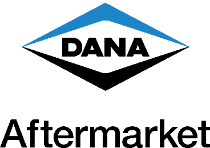 For more information, contact:  Lynn Konsbruck (312) 768-7362lkonsbruck@maxmarketing.comNEWS BRIEFOct. 23, 2023Dana Introduces New Ultimate Dana 60™ Rear Semi-Float and Ultimate Dana 44™ Front Drive Units for Ford Bronco® MAUMEE, Ohio – Dana Incorporated has introduced the Ultimate Dana 60™ rear semi-float axle and Ultimate Dana 44™ AdvanTEK® front-drive unit as a premium performance offering for the Ford Bronco® SUV. Featuring Spicer® chromoly steel axle shafts, Spicer ring and pinion gearing, a nodular iron diff cover, and heavy-duty brackets, the Ultimate Dana 60 rear semi-float axle is a direct-fit solution built for superior strength and optimized for less weight.  Bronco owners will be able to keep costs down as they do not have to replace the factory six-bolt wheels or brakes to accommodate these upgraded axles. Fully loaded and ready to install right out of the crate, Ultimate Dana 44 AdvanTEK front-drive units are built to handle the Bronco SUV’s high-torque engine, provide increased strength and durability, and offer a choice of gear ratios for optimum performance when upgrading tire size and other driveline components, such as half shafts.  Spicer ExtremeTM half shafts are easy to install and deliver greater strength and durability for Bronco SUVs with extreme off-roading or aggressive modifications.“The new Ultimate Dana 60 rear semi-float axle and Ultimate Dana 44 front-drive unit are designed as bolt-on upgrades and are built to work together to meet the needs of the most demanding off-road enthusiasts,” said Bill Nunnery, senior director, sales and marketing, global aftermarket for Dana.  “Bronco owners can look to Dana for the added strength and powerful performance required to navigate extreme terrain and enjoy peace of mind knowing that their Bronco is ready for the next adventure.” To learn more about performance products from Dana and to sign up for the newsletter, visit www.DanaProParts.com and www.SpicerParts.com/Bronco.About Dana in the Aftermarket Powered by recognized brands such as Dana, Spicer®, Victor Reinz®, Albarus™, Brevini™, Glaser®, GWB®, Spicer Select®, Thompson™, and Transejes™, Dana delivers a broad range of aftermarket solutions – including genuine, all-makes, and value lines – servicing passenger, commercial, and off-highway vehicles around the world.  Leveraged by a global network of 14 distribution centers, Dana's dedicated aftermarket team provides technical service, customer support, high fill rates, and on-time delivery to customers around the globe.  For product information, visit www.SpicerParts.com and www.VictorReinz.com.  For e-catalog and parts locator, visit www.DanaAftermarket.com.  To upgrade customized vehicles with Dana products, visit www.DanaProParts.com.  To speak with a Dana customer service representative, call 1-800-621-8084.# # #